T‐SHIRT PURCHASE ORDER FORMName:	 Phone #:      	 Address:      	Get your Black YPN T‐Shirt!!!Enter the number of shirts you would like to order in each size.   SELECT YOUR SIZES	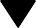 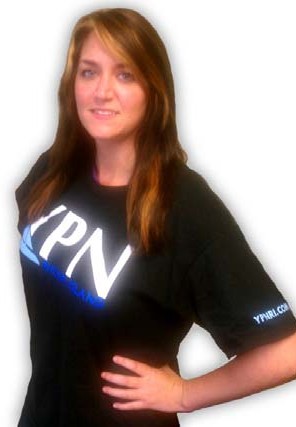 Enter the total quantity of shirts and total price.   TOTAL YOUR ORDER	Enter your payment type.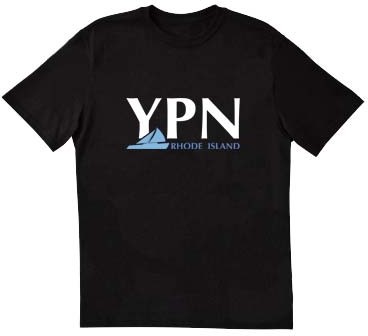    SELECT PAYMENT TYPE	QTYPRICETOTAL COST$15 eachCheckCash